Zürich, August 25, 2020Subject: FP-RESOMUS Fellowship Program: request for referenceDear ColleaguePlease send us reference for your former co-worker or employee who would like to apply to the new FP-RESOMUS fellowship program for experienced researchers.The FP-RESOMUS program is competitive, and we would like to ask for your assistance with the recruitment of suitable candidates. Please fill in the attached form and provide a signed reference letter for the candidate. The post-doctoral fellowship program is a Horizon 2020 Marie Skłodowska-Curie COFUND action and will fund 50 scientists with a 2-year fellowship. The third call for applications for a total of up to 20 fellowships is opened from September 1, 2020. The fellowship consists of a fixed contribution towards the salary of the postdoc for a maximum of 2 years. For further information, please visit our website: https://fp-resomus.ethz.ch/.We would be grateful if you could send us (at info@fp-resomus.eu) the completed form and signed reference letter before the deadline of Call 3 on November 30, 2020. Thank you very much in advance for your contribution and support of our FP-RESOMUS Program. Yours sincerely,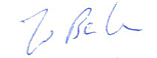 Dr. Jan van BeilenForm 2 / FP-RESOMUS - Referee Report FormName of Applicant: Name of Referee:Please attach your signed reference letter and send us (at info@fp-resomus.eu) the completed form and signed letter before the deadline of Call 1 on November 30, 2020. Family NameFirst NameEmail AddressTitleFamily NameFirst NameInstitutionDepartmentAddress (Street, Zip Code, City, Country)Email Phone No.Time period of association with the applicant (date: from – to)      -        (dd/MM/yyyy)Your function during that time (e.g. thesis supervisor, etc.)